ПРОЕКТ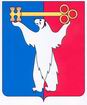 РОССИЙСКАЯ ФЕДЕРАЦИЯКРАСНОЯРСКИЙ КРАЙНОРИЛЬСКИЙ ГОРОДСКОЙ СОВЕТ ДЕПУТАТОВР Е Ш Е Н И ЕОб утверждении нового члена местной общественной палаты муниципального образования город НорильскВ связи с прекращением полномочий члена местной общественной палаты муниципального образования город Норильск Сабашковой А.А. на основании личного заявления, учитывая представление депутата Городского Совета Пестрякова А.А., в соответствии с Положением о местной общественной палате муниципального образования город Норильск, утвержденным решением Городского Совета от 23.05.2017 № В/4–833, Городской СоветРЕШИЛ:1. Утвердить нового члена местной общественной палаты муниципального образования город Норильск– Верич Анну Валериевну – исполнительного директора Фонда поддержки социально-экономического и регионального развития «Возможность», специалиста автономной некоммерческой организации «Консультационный ресурсный центр для некоммерческих организаций и социальных предпринимателей».2. Настоящее решение вступает в силу со дня принятия.Председатель Городского Совета 					   А.А. Пестряков ____ ________2023 года№ _____